Генеральный партнерЗАО «ИПС»Генеральный партнерЗАО «ИПС»Генеральный партнерЗАО «ИПС»Вторая Конференция«Поддержка Государственной компанией«Российские автомобильные дороги» субъектов малого и среднего предпринимательства»Партнер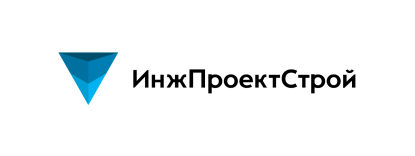 Официальный партнер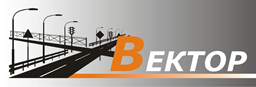 Официальный партнерОфициальный партнер31 января 2017 годаОтель «Four Seasons Hotel Moscow»адрес: г. Москва, ул. Охотный ряд, 231 января 2017 годаОтель «Four Seasons Hotel Moscow»адрес: г. Москва, ул. Охотный ряд, 2ВремяТема выступленияТема выступленияТема выступления09:00 – 10:00Регистрация участников Приветственный кофе брейкРегистрация участников Приветственный кофе брейкРегистрация участников Приветственный кофе брейк09:45 – 10:00Подписание Соглашения о взаимодействии между Государственной компанией «Российские автомобильные дороги» и Федеральным дорожным агентством по вопросам осуществления комплекса мер по поддержке субъектов МСП, занятых в транспортной отраслиКельбах Сергей Валентинович - председатель правления Государственной компании «Российские автомобильные дороги»Старовойт Роман Владимирович – руководитель Федерального дорожного агентстваПодписание Соглашения о взаимодействии между Государственной компанией «Российские автомобильные дороги» и Федеральным дорожным агентством по вопросам осуществления комплекса мер по поддержке субъектов МСП, занятых в транспортной отраслиКельбах Сергей Валентинович - председатель правления Государственной компании «Российские автомобильные дороги»Старовойт Роман Владимирович – руководитель Федерального дорожного агентстваПодписание Соглашения о взаимодействии между Государственной компанией «Российские автомобильные дороги» и Федеральным дорожным агентством по вопросам осуществления комплекса мер по поддержке субъектов МСП, занятых в транспортной отраслиКельбах Сергей Валентинович - председатель правления Государственной компании «Российские автомобильные дороги»Старовойт Роман Владимирович – руководитель Федерального дорожного агентства10:00 – 11:30Пленарное заседаниеПленарное заседаниеПленарное заседаниеВедущий:Фахретдинов Сергей Баянович - член Комиссии по вопросам инвестиционного климата Общественной палаты, член президиума генсовета «Деловой России»Спикеры:Старовойт Роман Владимирович – руководитель Федерального дорожного агентстваБраверман Александр Арнольдович – генеральный директор – председатель правления 
АО «Федеральная корпорация по развитию малого и среднего предпринимательства»Кельбах Сергей Валентинович - председатель правления Государственной компании «Российские автомобильные дороги»Демидова Татьяна Павловна - начальник управления контроля размещения государственного заказа ФАС РоссииШайхутдинов Рифат Габдулхакович 	- депутат Государственной Думы, член комитета ГД по экономической политике, промышленности, инновационному развитию и предпринимательству Боос Георгий Валентинович - председатель Общественного совета при Федеральном дорожном агентствеЧемерисов Максим Вячеславович - директор Департамента развития контрактной системы Министерства экономического развития Российской ФедерацииДыбова Елена Николаевна – вице-президент Торгово-промышленной палаты Российской ФедерацииКиндер Глеб Вячеславович - член Правления Общероссийской общественной организации малого и среднего предпринимательства «ОПОРА РОССИИ», председатель Комитета ОПОРЫ РОССИИ по транспортуВедущий:Фахретдинов Сергей Баянович - член Комиссии по вопросам инвестиционного климата Общественной палаты, член президиума генсовета «Деловой России»Спикеры:Старовойт Роман Владимирович – руководитель Федерального дорожного агентстваБраверман Александр Арнольдович – генеральный директор – председатель правления 
АО «Федеральная корпорация по развитию малого и среднего предпринимательства»Кельбах Сергей Валентинович - председатель правления Государственной компании «Российские автомобильные дороги»Демидова Татьяна Павловна - начальник управления контроля размещения государственного заказа ФАС РоссииШайхутдинов Рифат Габдулхакович 	- депутат Государственной Думы, член комитета ГД по экономической политике, промышленности, инновационному развитию и предпринимательству Боос Георгий Валентинович - председатель Общественного совета при Федеральном дорожном агентствеЧемерисов Максим Вячеславович - директор Департамента развития контрактной системы Министерства экономического развития Российской ФедерацииДыбова Елена Николаевна – вице-президент Торгово-промышленной палаты Российской ФедерацииКиндер Глеб Вячеславович - член Правления Общероссийской общественной организации малого и среднего предпринимательства «ОПОРА РОССИИ», председатель Комитета ОПОРЫ РОССИИ по транспортуВедущий:Фахретдинов Сергей Баянович - член Комиссии по вопросам инвестиционного климата Общественной палаты, член президиума генсовета «Деловой России»Спикеры:Старовойт Роман Владимирович – руководитель Федерального дорожного агентстваБраверман Александр Арнольдович – генеральный директор – председатель правления 
АО «Федеральная корпорация по развитию малого и среднего предпринимательства»Кельбах Сергей Валентинович - председатель правления Государственной компании «Российские автомобильные дороги»Демидова Татьяна Павловна - начальник управления контроля размещения государственного заказа ФАС РоссииШайхутдинов Рифат Габдулхакович 	- депутат Государственной Думы, член комитета ГД по экономической политике, промышленности, инновационному развитию и предпринимательству Боос Георгий Валентинович - председатель Общественного совета при Федеральном дорожном агентствеЧемерисов Максим Вячеславович - директор Департамента развития контрактной системы Министерства экономического развития Российской ФедерацииДыбова Елена Николаевна – вице-президент Торгово-промышленной палаты Российской ФедерацииКиндер Глеб Вячеславович - член Правления Общероссийской общественной организации малого и среднего предпринимательства «ОПОРА РОССИИ», председатель Комитета ОПОРЫ РОССИИ по транспорту11:30 – 12:00Кофе-брейкКофе-брейкКофе-брейк12:00 – 14:00Круглый стол «Деловой климат. Осуществляется ли перелом? Основные препятствия и новые возможности для развития сектора малого и среднего предпринимательства»Круглый стол «Деловой климат. Осуществляется ли перелом? Основные препятствия и новые возможности для развития сектора малого и среднего предпринимательства»Круглый стол «Деловой климат. Осуществляется ли перелом? Основные препятствия и новые возможности для развития сектора малого и среднего предпринимательства»Модератор: Сухадольский Георгий Александрович – генеральный директор НП «Объединение профессиональных специалистов в области государственных, муниципальных и корпоративных закупок», эксперт по закупкам Экспертного Совета при Правительстве РФСпикеры: Демидова Татьяна Павловна - начальник управления контроля размещения государственного заказа ФАС РоссииСоколов Александр Сергеевич – директор Департамента конкурентной политики 
Государственной компании «Российские автомобильные дороги» Берков Андрей Дмитриевич - директор программ стимулирования спроса 
Фонда инфраструктурных и образовательных программ (РОСНАНО)Власова Наталья Юрьевна - руководитель Дирекции информационного обеспечения и методического содействия организации закупок у субъектов МСП 
АО «Федеральная корпорация по развитию малого и среднего предпринимательства»Цуканов Игорь Алексеевич – заместитель начальника отдела регулирования закупок организаций государственного сектора Министерства экономического развития Российской ФедерацииКиндер Глеб Вячеславович - член Правления Общероссийской общественной организации малого и среднего предпринимательства «ОПОРА РОССИИ», председатель Комитета ОПОРЫ РОССИИ по транспортуДанилов Юрий Вячеславович - заместитель Руководителя Рабочей группы по Дорожной карте «Расширение доступа малого и среднего бизнеса к закупкам инфраструктурных монополий и компаний с государственным участием», генеральный директор ООО «ОКСО»Зафесов Юрий Казбекович - директор Департамента закупочной деятельности ПАО «Россети»Савченко Алексей Сергеевич – заместитель начальника центра закупочной деятельности ОАО «РЖД»Картаев Сергей Джарашович - генеральный директор компании «Синапс-Мск», координатор
проекта «Инновационные закупки»Модератор: Сухадольский Георгий Александрович – генеральный директор НП «Объединение профессиональных специалистов в области государственных, муниципальных и корпоративных закупок», эксперт по закупкам Экспертного Совета при Правительстве РФСпикеры: Демидова Татьяна Павловна - начальник управления контроля размещения государственного заказа ФАС РоссииСоколов Александр Сергеевич – директор Департамента конкурентной политики 
Государственной компании «Российские автомобильные дороги» Берков Андрей Дмитриевич - директор программ стимулирования спроса 
Фонда инфраструктурных и образовательных программ (РОСНАНО)Власова Наталья Юрьевна - руководитель Дирекции информационного обеспечения и методического содействия организации закупок у субъектов МСП 
АО «Федеральная корпорация по развитию малого и среднего предпринимательства»Цуканов Игорь Алексеевич – заместитель начальника отдела регулирования закупок организаций государственного сектора Министерства экономического развития Российской ФедерацииКиндер Глеб Вячеславович - член Правления Общероссийской общественной организации малого и среднего предпринимательства «ОПОРА РОССИИ», председатель Комитета ОПОРЫ РОССИИ по транспортуДанилов Юрий Вячеславович - заместитель Руководителя Рабочей группы по Дорожной карте «Расширение доступа малого и среднего бизнеса к закупкам инфраструктурных монополий и компаний с государственным участием», генеральный директор ООО «ОКСО»Зафесов Юрий Казбекович - директор Департамента закупочной деятельности ПАО «Россети»Савченко Алексей Сергеевич – заместитель начальника центра закупочной деятельности ОАО «РЖД»Картаев Сергей Джарашович - генеральный директор компании «Синапс-Мск», координатор
проекта «Инновационные закупки»Модератор: Сухадольский Георгий Александрович – генеральный директор НП «Объединение профессиональных специалистов в области государственных, муниципальных и корпоративных закупок», эксперт по закупкам Экспертного Совета при Правительстве РФСпикеры: Демидова Татьяна Павловна - начальник управления контроля размещения государственного заказа ФАС РоссииСоколов Александр Сергеевич – директор Департамента конкурентной политики 
Государственной компании «Российские автомобильные дороги» Берков Андрей Дмитриевич - директор программ стимулирования спроса 
Фонда инфраструктурных и образовательных программ (РОСНАНО)Власова Наталья Юрьевна - руководитель Дирекции информационного обеспечения и методического содействия организации закупок у субъектов МСП 
АО «Федеральная корпорация по развитию малого и среднего предпринимательства»Цуканов Игорь Алексеевич – заместитель начальника отдела регулирования закупок организаций государственного сектора Министерства экономического развития Российской ФедерацииКиндер Глеб Вячеславович - член Правления Общероссийской общественной организации малого и среднего предпринимательства «ОПОРА РОССИИ», председатель Комитета ОПОРЫ РОССИИ по транспортуДанилов Юрий Вячеславович - заместитель Руководителя Рабочей группы по Дорожной карте «Расширение доступа малого и среднего бизнеса к закупкам инфраструктурных монополий и компаний с государственным участием», генеральный директор ООО «ОКСО»Зафесов Юрий Казбекович - директор Департамента закупочной деятельности ПАО «Россети»Савченко Алексей Сергеевич – заместитель начальника центра закупочной деятельности ОАО «РЖД»Картаев Сергей Джарашович - генеральный директор компании «Синапс-Мск», координатор
проекта «Инновационные закупки»14:00 – 14:30Кофе-брейкКофе-брейкКофе-брейк14:30 – 16:00Практикум по работе с субъектами малого и среднего предпринимательства 
АО «Федеральная корпорация по развитию малого и среднего предпринимательства» Практикум по работе с субъектами малого и среднего предпринимательства 
АО «Федеральная корпорация по развитию малого и среднего предпринимательства» Практикум по работе с субъектами малого и среднего предпринимательства 
АО «Федеральная корпорация по развитию малого и среднего предпринимательства» МОДЕРАТОР: Машков Виталий Владимирович – советник Генерального директора АО «Федеральная корпорация по развитию малого и среднего предпринимательства»СПИКЕРЫ:«Обеспечение доступа субъектов МСП к закупкам крупнейших заказчиков»основные направления деятельности АО «Корпорация «МСП»;меры по расширению доступа субъектов МСП к закупкам крупнейших заказчиков;особенности участия субъектов МСП в закупках отдельных видов юридических лиц;алгоритм участия субъектов МСП в закупках крупнейших заказчиков, осуществляющих деятельность в рамках Федерального закона № 223-ФЗ;меры финансовой поддержки АО «Корпорация «МСП» и АО «МСП Банк» субъектов МСПмеры маркетинговой, информационной и консультационной поддержки 
АО «Корпорация «МСП» субъектов МСПВласова Наталья Юрьевна - руководитель Дирекции информационного обеспечения и методического содействия организации закупок у субъектов МСП 
АО «Федеральная корпорация по развитию малого и среднего предпринимательства»Битюкова Наталья Викторовна – заместитель руководителя Дирекции – начальник отдела информационного обеспечения и методологии организации закупок у субъектов МСП 
АО «Федеральная корпорация по развитию малого и среднего предпринимательства»Сапожкова Ирина Владимировна – заместитель директора Департамента комплексных программ поддержки МСП Дирекция «Фронт-Офис» АО «МСП Банк»«Организация закупочной деятельности Государственной компании 
«Российские автомобильные дороги» законодательное регулирование закупочной деятельности;ключевые принципы организации закупочной деятельности Государственной компании «Российские автомобильные дороги»;сотрудничество Государственной компании «Российские автомобильные дороги» с субъектами МСПАлексеева Ольга Юрьевна – заместитель директора Департамента конкурентной политики Государственной компании «Российские автомобильные дороги»«Участие в закупочных процедурах Государственной компании «Российские автомобильные дороги» на электронной торговой площадке ООО «Автодор-ТП»о компании ООО «Автодор-ТП»;порядок работы на ЭТП ООО «Автодор-ТП»;обзор нововведении на ЭТП ООО «Автодор-ТП»;порядок подачи заявки на вступление в Программу партнерства ГК «Автодор» Дарьина Светлана Олеговна – заместитель генерального директора по управлению Электронной торговой площадкой ООО «Автодор-ТП»МОДЕРАТОР: Машков Виталий Владимирович – советник Генерального директора АО «Федеральная корпорация по развитию малого и среднего предпринимательства»СПИКЕРЫ:«Обеспечение доступа субъектов МСП к закупкам крупнейших заказчиков»основные направления деятельности АО «Корпорация «МСП»;меры по расширению доступа субъектов МСП к закупкам крупнейших заказчиков;особенности участия субъектов МСП в закупках отдельных видов юридических лиц;алгоритм участия субъектов МСП в закупках крупнейших заказчиков, осуществляющих деятельность в рамках Федерального закона № 223-ФЗ;меры финансовой поддержки АО «Корпорация «МСП» и АО «МСП Банк» субъектов МСПмеры маркетинговой, информационной и консультационной поддержки 
АО «Корпорация «МСП» субъектов МСПВласова Наталья Юрьевна - руководитель Дирекции информационного обеспечения и методического содействия организации закупок у субъектов МСП 
АО «Федеральная корпорация по развитию малого и среднего предпринимательства»Битюкова Наталья Викторовна – заместитель руководителя Дирекции – начальник отдела информационного обеспечения и методологии организации закупок у субъектов МСП 
АО «Федеральная корпорация по развитию малого и среднего предпринимательства»Сапожкова Ирина Владимировна – заместитель директора Департамента комплексных программ поддержки МСП Дирекция «Фронт-Офис» АО «МСП Банк»«Организация закупочной деятельности Государственной компании 
«Российские автомобильные дороги» законодательное регулирование закупочной деятельности;ключевые принципы организации закупочной деятельности Государственной компании «Российские автомобильные дороги»;сотрудничество Государственной компании «Российские автомобильные дороги» с субъектами МСПАлексеева Ольга Юрьевна – заместитель директора Департамента конкурентной политики Государственной компании «Российские автомобильные дороги»«Участие в закупочных процедурах Государственной компании «Российские автомобильные дороги» на электронной торговой площадке ООО «Автодор-ТП»о компании ООО «Автодор-ТП»;порядок работы на ЭТП ООО «Автодор-ТП»;обзор нововведении на ЭТП ООО «Автодор-ТП»;порядок подачи заявки на вступление в Программу партнерства ГК «Автодор» Дарьина Светлана Олеговна – заместитель генерального директора по управлению Электронной торговой площадкой ООО «Автодор-ТП»МОДЕРАТОР: Машков Виталий Владимирович – советник Генерального директора АО «Федеральная корпорация по развитию малого и среднего предпринимательства»СПИКЕРЫ:«Обеспечение доступа субъектов МСП к закупкам крупнейших заказчиков»основные направления деятельности АО «Корпорация «МСП»;меры по расширению доступа субъектов МСП к закупкам крупнейших заказчиков;особенности участия субъектов МСП в закупках отдельных видов юридических лиц;алгоритм участия субъектов МСП в закупках крупнейших заказчиков, осуществляющих деятельность в рамках Федерального закона № 223-ФЗ;меры финансовой поддержки АО «Корпорация «МСП» и АО «МСП Банк» субъектов МСПмеры маркетинговой, информационной и консультационной поддержки 
АО «Корпорация «МСП» субъектов МСПВласова Наталья Юрьевна - руководитель Дирекции информационного обеспечения и методического содействия организации закупок у субъектов МСП 
АО «Федеральная корпорация по развитию малого и среднего предпринимательства»Битюкова Наталья Викторовна – заместитель руководителя Дирекции – начальник отдела информационного обеспечения и методологии организации закупок у субъектов МСП 
АО «Федеральная корпорация по развитию малого и среднего предпринимательства»Сапожкова Ирина Владимировна – заместитель директора Департамента комплексных программ поддержки МСП Дирекция «Фронт-Офис» АО «МСП Банк»«Организация закупочной деятельности Государственной компании 
«Российские автомобильные дороги» законодательное регулирование закупочной деятельности;ключевые принципы организации закупочной деятельности Государственной компании «Российские автомобильные дороги»;сотрудничество Государственной компании «Российские автомобильные дороги» с субъектами МСПАлексеева Ольга Юрьевна – заместитель директора Департамента конкурентной политики Государственной компании «Российские автомобильные дороги»«Участие в закупочных процедурах Государственной компании «Российские автомобильные дороги» на электронной торговой площадке ООО «Автодор-ТП»о компании ООО «Автодор-ТП»;порядок работы на ЭТП ООО «Автодор-ТП»;обзор нововведении на ЭТП ООО «Автодор-ТП»;порядок подачи заявки на вступление в Программу партнерства ГК «Автодор» Дарьина Светлана Олеговна – заместитель генерального директора по управлению Электронной торговой площадкой ООО «Автодор-ТП»